Gryteretter & Supper, ta med (Forhåndsbestilling - minimum 10 personer)Finnebiff (skavet reinsdyrkjøt & lauk i fløytesaus)				Kr. 265,-Elggryte (reinskåret elgkjøt, lauk & sopp i fløytesaus)			Kr. 265,-Biffgryte (reinskåret oksekjøt, lauk & sopp i fløytesaus)			Kr. 245,-Lammegryte (lammekjøtt, tomater, lauk, kvitlauk & karri i snøfrisk/fløytesaus)						Kr. 220,-Braisert Lammeskank med raudvinsaus, friske grønsaker & potetstappe   					Kr. 249,-Svinegryte (svinekjøt, lauk & sopp i fløytesaus)					Kr. 185,-Lys lapskaus (salt svinekjøt og friske grønsaker)		Kr. 175,-Brun lapskaus (ferskt oksekjøt og friske grønsaker)		Kr. 185,- Kjøtsuppe (tradisjonell suppe med salta/røykt svinekjøt og friske grønsaker)							Kr. 170,-Betasuppe(som kjøtsuppe - med gule erter og byggryn i tillegg)		Kr. 170,-Finnebiff og elggryte serveres med ripsgele, ovnsbakte grønsaker og potetstappe.Øvrige gryter serveres med ris eller potetstappe etter ønske + salat, dressing, nysteikte rundstykker og smør. Lapskaus og supper serveres med flatbrød og nysteikte rundstykker + smør.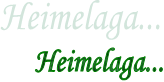 Raulandstoga AS, tlf. 47 71 77 49, e-post stoga@online.noEndringer i pris og innhold vil forekomme